20 Gottes Haushalter inkl. Zehnten, Organisation der Gemeinde, Finanzsystem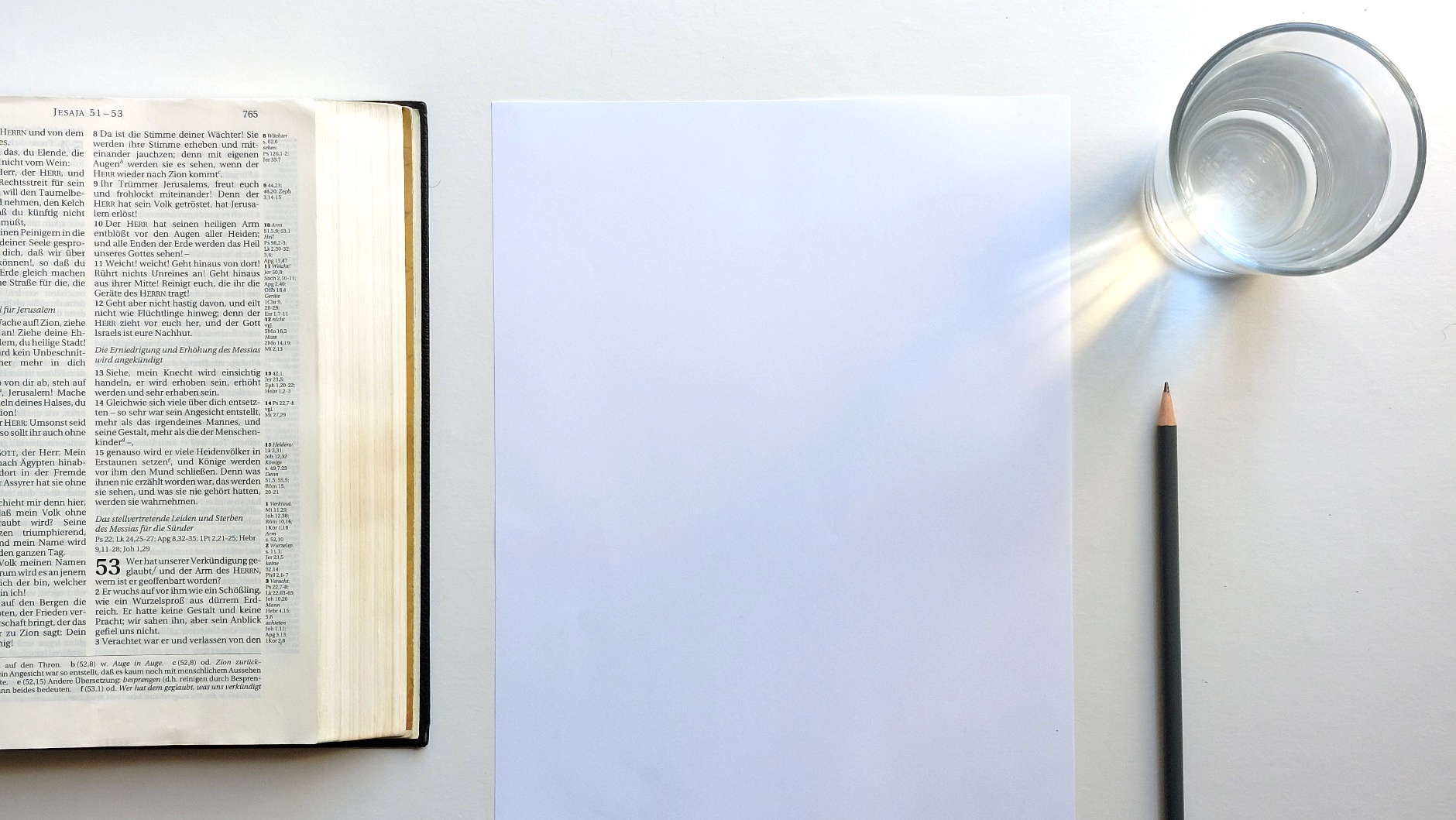 Alles gehört dem HERRN und Gott ist bereit, alles zu geben.Ps 24,1 | Ein Psalm Davids. Dem HERRN gehört die Erde und was sie erfüllt, der Erdkreis und seine Bewohner. Wir sind als Verwalter, nicht als Eigentümer der Gaben Gottes eingesetzt. Daher sind wir ihm auch Rechenschaft schuldig.1Mo 1,26 | Und Gott sprach: Lasst uns Menschen machen nach unserem Bild, uns ähnlich; die sollen herrschen über die Fische im Meer und über die Vögel des Himmels und über das Vieh und über die ganze Erde, auch über alles Gewürm, das auf der Erde kriecht! Gott hat uns das Leben, Talente, Zeit und Materielles gegeben. Er erwartet, dass wir diese Gaben zu seiner Ehre einsetzen und ihm einen Teil zurückgeben.2Kor 8,4 | Und sie baten uns mit vielem Zureden, dass wir die Liebesgabe und ihre Gemeinschaft am Dienst für die Heiligen annehmen sollten.Die Bibel unterscheidet zwischen freiwilligen Gaben und dem Zehnten. Die Gaben sind der Höhe nach nicht festgelegt. Der Zehnte jedoch ist der zehnte Teil des Einkommens. Er dient im Alten Testament zum Unterhalt der Leviten, die den Dienst an der Stiftshütte vollbringen. Gott verheisst seinen überreichen Segen, wenn wir den Zehnten in Gottes Haus bringen. Das ist herausfordernd. Viele haben damit aber wunderbare Erfahrungen gemacht!3Mo 27,30 | Alle Zehnten des Landes, sowohl von der Saat des Landes als auch von den Früchten der Bäume, gehören dem HERRN; sie sind dem HERRN heilig.4Mo 18,21 | Und siehe, so habe ich den Söhnen Levis alle Zehnten in Israel zum Erbteil gegeben für ihren Dienst, den sie tun, den Dienst an der Stiftshütte.Mal 3,10 | Bringt den Zehnten ganz in das Vorratshaus, damit Speise in meinem Haus sei, und prüft mich doch dadurch, spricht der HERR der Heerscharen, ob ich euch nicht die Fenster des Himmels öffnen und euch Segen in überreicher Fülle herabschütten werde!Das Prinzip bleibt auch im Neuen Testament aufrecht. Die Evangeliumsarbeiter sollen für ihren Dienst entlohnt werden. 1Kor 9,14 | So hat auch der Herr angeordnet, dass die, welche das Evangelium verkündigen, vom Evangelium leben sollen.Die Gemeinde, rechtlich ein Verein,  finanziert sich ausschließlich durch ihre Glieder (Mitglieder), welche Zehnten (Pastorengehälter) und Gaben (Gebäude, Institutionen wie Schulen, Hilfswerk usw.) geben. Die Gemeinde verfügt über verschieden Verwaltungsebenen von der Ortsgemeinde bis hin zur Generalkonferenz. FazitGott gehört alles. Indem wir Gaben und Zehnten geben, anerkennen wir ihn als rechtmässigen Eigentümer. Dadurch stellen wir die notwendigen Mittel für sein Werk zur Verfügung.Voraussetzungen zum Studium dieses Themas Für dieses Thema gibt es keine Voraussetzungen.Enthaltene Unterlagen zur VertiefungDokumente2001 Finanzen STA.pdf www↗, lokal↗0001 28_Glaubensueberzeugungen_2015_DE_Web.pdf (siehe Punkt 21) www↗, lokal↗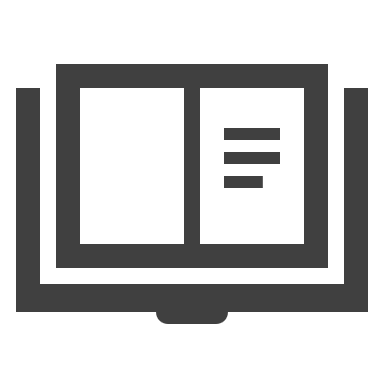 Licht auf meinem Weg
BibelkursStefan Dilly